Министерство науки и высшего образования РФФедеральное государственное бюджетное образовательное учреждение высшего образования«САНКТ-ПЕТЕРБУРГСКИЙ ГОСУДАРСТВЕННЫЙ УНИВЕРСИТЕТ ПРОМЫШЛЕННЫХ ТЕХНОЛОГИЙ И ДИЗАЙНА»ВЫСШАЯ ШКОЛА ТЕХНОЛОГИИ И ЭНЕРГЕТИКИ(ВШТЭ СПбГУПТД)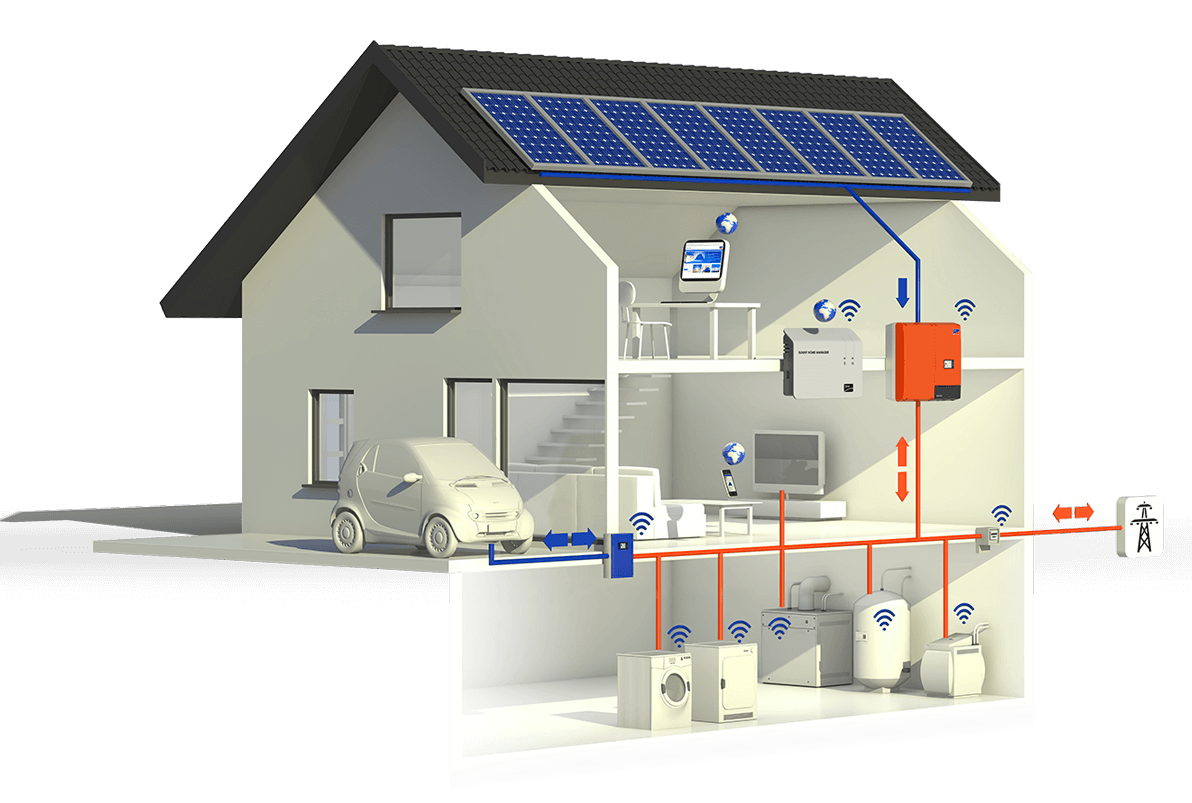 IV Международная научно-практическая конференция обучающихся и преподавателей«ЭНЕРГЕТИКА и АВТОМАТИЗАЦИЯ в современном обществе»21 мая 2021г.г. Санкт-ПетербургОБЩАЯ ИНФОРМАЦИЯПриглашаем принять участие в Международной научно-практической конференции. Цель: повышение значимости интеллектуального капитала, как важнейшего фактора инновационного развития науки.Задачи – проанализировать и оценить проводимые научные исследования с точки зрения их результативности и применимости; способствовать внедрению современных инновационных технологий; проследить историю развития и современное состояние науки.Лучшие материалы конференции будут размещены в научной электронной библиотеке eLIBRARY.RU и включены в базу РИНЦ. Всем докладчикам конференции будет вручен сертификат участника.ОСНОВНЫЕ НАПРАВЛЕНИЯ КОНФЕРЕНЦИИ1. Проблемы энергетики и энергоснабжения в России и за рубежом;2. Анализ современных тенденций развития энергетики;3. Инновационные технологии и автоматизация в энергетике;4. Энергобезопасность, энергосбережение и энергоэффективность в энергетике;5. Технология автоматизации и управления промышленным предприятием;6. Передовые инновационные разработки. Перспективы и опыт использования, проблемы внедрения в производство.7. Методы и средства управления в энергетике. Повышение эффективности энергетического оборудования.Принимаются так же материалы по другим направлениям, соответствующим теме конференции!КАК СТАТЬ УЧАСТНИКОМ?1. Желающие принять участие в конференции должны выслать по 02 мая 2021г. следующие материалы: а) заявку, заполнив её через специальную форму, пройдя по ссылке: https://docs.google.com/forms/d/1pNTfpKxoXb27IKfhM2Z_IEtuOwZhyEiWAJviOBvXBa8
или отправив на эл. почту: info.eia@mail.ruб) статью, оформленную в соответствии с требованиями и образцом, представленным далее;В имени файла необходимо указать фамилию автора (например: Марков В.П.-статья). При получении материалов Оргкомитет проводит рецензирование материалов. Организационный комитет оставляет за собой право отбора заявок, отклонения материалов, представленных с нарушением установленных требований, либо не содержащих достаточной научной новизны. Участники, не получившие подтверждения, просьба продублировать материалы либо связаться с Оргкомитетом.Электронный вариант сборника конференции высылается по электронной почте участника по его требованию.ТРЕБОВАНИЯ К МАТЕРИАЛАМОРГКОМИТЕТE-mail: info.eia@mail.ruг. Санкт-Петербург, ул. Ивана Черных, д.4, ауд. А-310ОБРАЗЕЦ ОФОРМЛЕНИЯАктуальность. Статья должна быть выполнена на актуальную тему и содержать результаты самостоятельного исследования, а также не должна быть опубликована ранее или направлена для публикации в другие издания.Ответственность. За содержание и грамотность материалов, предоставляемых в редакцию, юридическую и иную ответственность несут авторы. Статья будет напечатана в авторской редакции, поэтому она должна быть тщательно подготовлена.Оригинальность статьи должна быть не менее 70%.Требования к оформлениюФормат страницы: А4 (210x297 мм),Ориентация - книжная;Поля (верхнее, нижнее, левое, правое) - 20 мм;Шрифт: кегль - 14, тип: Times New RomanМежстрочный интервал – одинарный. Нумерация страниц не ведется.Обязательно наличие аннотации и ключевых слов. Объем аннотации составляет не менее 300 знаков. Количество ключевых слов – 4-8 слов или словосочетаний.Очередность изложения материала в статье:УДК (Универсальная десятичная классификация). УДК можно найти на сайте: http://teacode.com/online/udc/Заглавными буквами название работы на русском языкес дублированием на английском языке.Имя, отчество и фамилии авторов на русском языкес дублированием на английском языке.Ученая степень и звание, место работы/ учебы и город.Аннотация (не больше 50-70 слов; на русском языке с дублированием на английском языке);Ключевые слова на русском языке с дублированием на английском языке.Текст статьи.Список использованной литературы.Знак копирайта (©), с указанием авторов и года.Литература оформляется под названием «Список использованной литературы:» по ГОСТ Р 7.0.5-2008. В тексте обозначается квадратными скобками с указанием номера источника по списку и через запятую – номера страницы.Например: [5, с. 115].Рисунки и таблицы должны быть вставлены в текст и пронумерованы. Название и номера рисунков указываются по центру под рисунками, названия и номера таблиц по правому краю – над таблицами. Сложные таблицы рекомендуется оформлять рисунком.Количество авторов - не более 2.Объем статьи -  от 3 до 7 страниц формата A4УДК 621НАЗВАНИЕ СТАТЬИСоколовская Любовь Дмитриевна,студентка гр.435Дружинин Николай Сергеевич,студент гр.438Науч.руководитель:канд. техн. наук., доцент Адамкевичус Кирилл ЮрьевичВысшая школа технологии и энергетики СПбГУПТДг. Санкт-Петербург, Российская ФедерацияАннотация: текст, текст, текст, текст, текст.Ключевые слова: текст, текст, текст, текст, текстTITLE OF THE ARTICLESokolowskaya Lyubov Dmitrievna, Druzhinin Nikolai Sergeevich,Adamkevichus Kirill Jur'evichAbstract: text, text, text, text, text.Keywords: text, text, text, text, textТекст. Текст. Текст. Текст [1, с. 125]. Текст. Текст. Текст. Текст. Текст. Текст. Текст. Текст. Текст. Текст. Текст. Текст. Текст. Текст. Текст [2, с. 132].Таблица 1. Название таблицыТекст. Текст. Текст.Текст. Текст. Текст. Текст. Текст. Текст. Текст. Текст. Текст. Текст. Текст [2, с. 135].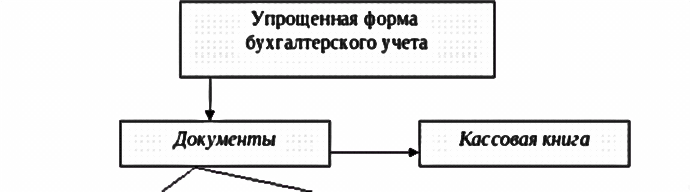 Рис. 1 - Назвавние рисункаСписок использованной литературы:1. Бузгалин А. Человек, рынок и капитал в экономике XXI века // Вопросы экономики. – 2017. – № 3. – С. 125-144.2. Зикунова И. В. Феномен предпринимательской активности в бизнес-цикле постиндустриального развития: монография. – СПб.: Издательство политехнического университета, – 2017. – 132 с.© Л.Д. Соколовская, Н.С. Дружинин, К.Ю. Адамкевичус, 2020